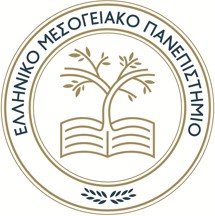 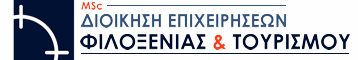 ΕΛΛΗΝΙΚΟ ΜΕΣΟΓΕΙΑΚΟ ΠΑΝΕΠΙΣΤΗΜΙΟΤΜΗΜΑ ΔΙΟΙΚΗΣΗΣ ΕΠΙΧΕΙΡΗΣΕΩΝ & ΤΟΥΡΙΣΜΟΥΠΡΟΓΡΑΜΜΑ ΜΕΤΑΠΤΥΧΙΑΚΩΝ ΣΠΟΥΔΩΝ«ΔΙΟΙΚΗΣΗ ΕΠΙΧΕΙΡΗΣΕΩΝ ΦΙΛΟΞΕΝΙΑΣ & ΤΟΥΡΙΣΜΟΥ»ΕΝΤΥΠΟ ΔΗΛΩΣΗΣ ΔΙΠΛΩΜΑΤΙΚΗΣ ΕΡΓΑΣΙΑΣΠροσωπικά Στοιχεία  Επώνυμο:				   		Όνομα: Αριθμός Μητρώου: Email :  Τηλέφωνο επικοινωνίας: Τίτλος Διπλωματικής Εργασίας: Τίτλος του θέματος στην Αγγλική γλώσσα:Σύντομη Περιγραφή ΔΕ:Προτεινόμενη ερευνητική μεθοδολογίαΕνδεικτική βιβλιογραφίαΕπιβλέπων/ουσα Καθηγητής/τρια :     Υπογραφή Φοιτητή/τριας   Υπογραφή Καθηγητή/τριας   Ονοματεπώνυμο Δ/ντη Π.Μ.Σ.       Ημερομηνία & Υπογραφή